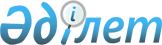 О внесении изменений и дополнений в решение акима Уилского района от 24 января 2014 года № 3 "Об образовании избирательных участков на территории Уилского района"
					
			Утративший силу
			
			
		
					Решение акима Уилского района Актюбинской области от 26 февраля 2015 года № 1. Зарегистрировано Департаментом юстиции Актюбинской области 26 февраля 2015 года № 4208. Утратило силу решением акима Уилского района Актюбинской области от 14 февраля 2020 года № 1
      Сноска. Утратило силу решением акима Уилского района Актюбинской области от 14.02.2020 № 1 (вводится в действие со дня его первого официального опубликования).
      В соответствии со статьей 23 Конституционного Закона Республики Казахстан от 28 сентября 1995 года "О выборах в Республике Казахстан", статьей 33 Закона Республики Казахстан от 23 января 2001 года "О местном государственном управлении и самоуправлении в Республике Казахстан", аким Уилского района РЕШИЛ :
      1. Внести в решение акима Уилского района от 24 января 2014 года №3 "Об образовании избирательных участков на территории Уилского района", (зарегистрированное в государственном реестре нормативных правовых актов №3774, опубликованное 4 февраля 2014 года в районной газете "Ойыл") следующие изменения и дополнения: 
       приложение к указанному решению изложить в новой редакции согласно приложению к настоящему решению.
      2. Настоящее решение вводится в действие со дня его первого официального опубликования. ИЗБИРАТЕЛЬНЫЕ УЧАСТКИ НА ТЕРРИТОРИИ УИЛСКОГО РАЙОНА
      Избирательный участок № 389
      село Уил, улица Кокжара № 68, районный Дом культуры
      Улица Бейсулла Курмангазина - 1, 2, 3, 5, 6, 7, 8, 9, 10, 11, 12, 14, 15, 16, 19, 22, 23, 24, 25, 26, 27, 28, 29, 30, 31, 32, 33, 34, 35, 36, 37, 38, 39, 41, 42, 45, 46, 47, 48, 49, 50/1, 50/2, 51, 53, 55, 57, 61, 63, 65/1, 65/2; 
      Улица Шернияза Жарылгасулы - 1, 2, 3, 4, 5, 6, 7, 8, 10, 11, 12, 13, 14, 15, 16, 17, 18, 19, 20, 21, 22, 24, 25, 26, 27, 28, 29, 30, 31, 32, 34, 35, 37, 39, 38, 40, 41, 42, 43, 44, 45, 46, 47, 48, 50, 51, 52, 53, 55, 56, 57, 58, 59, 61, 64, 65, 66/4, 66/5, 66/8, 68, 69, 70, 73, 74, 75, 76, 78, 79, 80/1, 80/2, 81, 82, 83, 84, 85, 86, 87/1, 88/1, 88/2, 89, 90, 91/1, 91/2, 92, 93/1, 93/2, 94, 95/1, 95/2, 96, 97/1, 97/2, 98, 99/1, 99/2, 100, 101, 102/1, 102/2, 103/1, 103/2, 104, 105, 105А, 106, 107, 109, 111, 112, 113/1, 113/2, 113/3, 115/1115/2, 115/3, 117/1, 117/2, 119/1, 119/2, 121, 123, 125, 125А, 127/1, 127/2, 127/3, 129, 133, 135; 
      Улица Кокжар - 6, 9, 10, 11, 12, 14, 15, 16, 17, 18, 19, 21, 22, 25, 26, 27, 28, 29, 30, 32А, 35, 36, 38, 39, 40, 41, 44, 45, 48, 53, 54, 55, 57, 59, 64, 65, 67, 71/1, 71/2, 72, 73/1, 73/2, 74, 75/1, 75/2, 76, 77/1, 77/2, 78, 79, 80/180/2, 81, 83, 84, 85, 86, 87, 88, 89, 90, 91, 92, 93, 94, 95, 96, 97/1, 97/2, 97/3, 98, 99/1, 99/2, 100, 101102, 103/1, 103/2, 104/1, 104/2, 104/3, 105/1, 105/2, 105/3, 106, 107/1, 107/2, 108/1, 108/2, 108/3, 109, 110, 112, 114, 116, 124; 
      Улица Шыганака Берсиева - 1, 2, 3, 4, 6, 7, 9, 10, 11, 12, 14, 15, 16, 18, 19, 20, 21, 22, 23, 24/1, 24/2, 25, 27, 29, 30, 31, 33, 34, 38, 40, 43, 50, 52, 54.
      Избирательный участок №390
      село Уил, улица Исламгалия Курманова № 86, казахская средняя школа
      им. Ж.Жусибалиева
      Улица Исламгалия Курманова - 1, 2, 8, 10, 12, 13, 15, 16, 17, 18, 19, 22, 23, 24, 25, 27, 31, 32, 33, 34, 35, 38, 39, 40, 41, 42, 43, 44, 45, 46, 47, 48, 50, 51, 52, 53, 55, 56, 58/1, 58/2, 59/1, 59/2, 60/1, 60/2, 61/1, 61/2, 62, /1, 62/2, 62/3, 63/1, 63/2, 64, 65, 66, 67, 68, 69/1, 69/2, 71, 73, 74, 75, 76, 77/1, 77/2, 78, 79/1, 79/2, 80, 81, 81а, 82, 83, 84/2, 85, 87, 88/1, 88/2, 88/4, 89, 90/1, 90/3, 90/4, 92/1, 92/2, 94/1, 94/2, 96, 98, 100, 102, 104, 106, 108; 
      Улица Куаныша Ержанова - 1, 2, 3, 4/1, 4/2, 4/3, 4/4, 5, 6, 7, 8, 9, 10, 11, 12, 13, 14, 15, 17/1, 17/2, 18, 19/1, 19/2, 19/4, 20, 22, 23/1, 23/2, 24, 25, 26, 29, 31; 
      Улица Амангелды Иманова- 1/1, 1/2, 3, 5/1, 5/2, 5/3, 5/4, 6/1, 6/2, 7, 8/1, 8/2, 9, 10/1, 10/2, 12/1, 12/2, 13, 14/1, 14/2, 16/1, 16/2, 18, 20, 22, 24, 26, 28; 
      Улица Ахметжана Койшыгулова- 1/1, 1/2, 2/1, 2/2, 3/1, 3/2, 4/1, 4/2, 5, 6/1, 6/2, 7, 8/1, 8/2, 9, 10, 11, 12, 13, 14, 15, 16, 17, 18, 19, 20, 21, 23, 25/1, 25/2, 26, 27, 28, 29, 30, 31, 32, 33, 34, 35, 36, 37, 38/1, 38/2, 39, 40/1, 40/2, 41/1, 41/2, 43, 44, 45/1, 45/2, 46, 47/1, 47/2, 48/1, 48/2, 48/3, 48/4, 50/1, 50/2; 
      Улица Салкена Дауленова -1, 3, 6, 7, 9, 10/1, 10/2, 10/3, 10/4, 11, 12/1, 12/2, 12/3, 12/4, 16, 17, 18, 19, 20, 22, 24/1, 24/2, 25, 27, 29, 33, 35, 39/1, 39/2, 41/1, 41/2, 43/1, 43/2, 45/1, 45/2, 47/1, 47/2, 49/1, 49/2; 
      Улица Амантурлы Екибаева - 1, 2, 3, 5, 6, 7, 9, 10, 11, 12, 13, 14, 15/2, 16, 18, 21, 22, 23, 24, 25, 27, 28, 29, 31, 32, 33, 37, 38, 39, 41, 46, 48, 50, 52.
      Избирательный участок №391
      село Уил, улица Отара Клипанова 19, административное здание участка электросети Уилского района ТОО "Энерго Система"
      Улица Сауытбая Масатова - 1, 2, 3, 4, 5, 6, 7, 8, 9, 10, 11, 12, 13, 14, 15, 16, 17, 19, 20, 22, 23, 24, 25/1, 25/2, 26, 27, 29, 30, 31, 32, 33, 35, 36, 37, 39, 41, 43, 44, 45, 46, 47, 50, 52, 56, 58, 64; 
      Улица Ишанбая Каракулова- 1, 2, 3, 4, 5, 6, 7, 8, 9, 11, 12, 13, 14, 15, 17, 18, 19, 20, 21, 22, 23, 24, 25, 26, 27, 32, 33, 34, 35, 36, 37, 38, 39, 40, 41, 42, 43/1, 43/2, 46, 53, 54, 56, 57, 58, 60, 62, 66, 68, 70, 72; 
      Улица Николая Оноприенко- 1, 2, 3, 4, 5, 6, 9, 13, 14, 15, 16, 17, 18, 19, 20, 21, 22; 
      Улица Умбета Дусипова - 1, 3, 5, 7, 8, 9, 10, 14, 16, 18; 
      Улица Мусы Толебаева - 1, 3, 4/1, 4/2, 5, 6/1, 6/2, 7/1, 7/2, 8, 9/1, 9/2, 10, 11/1, 11/2, 12/1, 12/2, 13/1, 13/2, 14/1, 14/2, 15/1, 15/2, 16/1, 16/2, 17, 18; 
      Улица Отара Клипанова- 1/1, 1/2, 2, 4, 5/1, 5/2, 6, 7/1, 7/2, 8, 9, 10, 11/1, 11/2, 11/3, 12, 13, 14/1, 14/2, 15, 16/1, 16/2, 17, 21.
      Избирательный участок № 392
      село Уил, улица Бауетдина Бакаева 6, административное здание ГУ "Уилской районной территориальной инспекции комитета ветеринарного контроля и надзора Министерства сельского хозяйства Республики Казахстан"
      Улица Бауетдина Бакаева- 1, 2/1, 2/2, 3, 4/1, 4/2, 5, 6/1, 6/2, 7, 9, 10, 11, 12/1, 12/2, 13, 14/1, 14/2, 15, 16/1, 16/2, 17, 18, 19, 20, 21, 22, 23, 24, 25, 26, 27, 28, 29, 30, 31, 32, 33, 35/1, 35/2, 37, 39, 41, 43, 45; 
      Улица Каныша Сатбаева -1, 2, 3, 4, 5, 7, 8, 9, 11, 14, 15А, 17, 20, 21, 26, 31, 36; 
      Улица Нурсулу Тапаловой-1, 2, 3, 6/1, 6/2, 7, 8/1, 8/2, 9, 10/1, 10/2, 11, 12/1, 12/2, 12/3, 13, 13А, 14, 15, 16, 17, 18, 24; 
      Улица Желтоксана- 1, 1А, 3, 4, 5, 6, 7, 8, 9, 13/1, 13/2, 15/1, 15/2, 17, 19/1, 19/2, 21; 
      Улица Шукира Еркинова - 1, 2а, 2/1, 2/2, 3/1, 3/2, 4/1, 4/2, 5, 6/1, 6/2, 7, 8, 8а, 9, 9а, 9б, 10, 11/1, 11/2, 11/3, 11/4, 12, 13/1, 13/2, 13/3, 13/4, 13а, 14, 15/1, 
      15/2, 15/3, 16, 17/1, 17/2, 18, 19/1, 19/2, 21, 22, 23, 24, 25/1, 25/2, 26, 27, 29, 31, 35, 37, 42, 45, 51, 57, 59; 
      Улица Ыбырая Алтынсарина - 1/1, 1/2, 1/3, 2/1, 2/2, 3/1, 3/2, 4/1, 4/2; Улица Дауылбая Медетбаева-1, 2, 3, 4, 5, 6, 7;
      Улица Дауылбая Медетбаева-1, 2, 3, 4, 5, 6, 7;
      Улица Курмангазы Сагырбаева - 2, 3, 6, 9, 13, 15, 19; 
      Улица Абая Кунанбаева-1, 2, 3, 4/1, 4/2, 5/1, 5/2, 6, 7/1, 7/2, 8, 10, 11, 12, 13, 14, 15/1, 15/2, 16а/1, 16а/2, 16б/1, 16б/2, 17/1, 17/2, 18, 19, 20, 21, 23, 25/1, 25/2, 25/3, 25/4, 27, 29, 31; 
      Улица Нурпеиса Байганина- 1, 2, 3, 4, 6, 7, 9/1, 9/2; 
      Улица Алии Молдагуловой-1, 2/1, 2/2, 2/3, 3/1, 3/2, 4, 5, 6, 7, 8; 
      Улица Байсалбая Жолмырзаева - 4, 6, 8, 10, 11, 12, 13, 14, 19, 23, 24, 30, 32, 33, 34, 35, 36, 37, 38, 39, 40, 42/1, 42/3, 42/4, 42/5, 42/6, 42/8, 42/9, 42/10, 42/11, 42/12, 42/13, 42/14, 42/15, 42/16, 42/17, 42/18, 42/20, 42/21, 42/22; 
      Улица Тауелсиздиктин 20 жылдыгы- 9, 15, 17, 19/1, 19/2, 21, 23, 25/1, 26, 27/1, 27/2, 29, 41, 11.
      Избирательный участок №393
      село Екпетал, Екпеталская основная школа,
      в границах села Екпетал
      Избирательный участок №394
      село Каракемер, Каракемерская основная школа,
      в границах села Каракемер
      Избирательный участок №395
      село Акшатау, Акшатауская средняя школа,
      в границах села Акшатау
      Избирательный участок №396
      село Кумжарган, Сорколская средняя школа,
      в границах села Кумжарган
      Избирательный участок №397
      село Каратал, модульная библиотека им.Ш.Берсиева,
      в границах села Каратал
      Избирательный участок №398
      село Карасу, Курмановская начальная школа,
      в границах села Карасу
      Избирательный участок №399
      село Аманкельды, Аманкельдинская средняя школа,
      в границах села Аманкельды
      Избирательный участок №400
      село Карасу, Карасуская основная школа,
      в границах села Карасу
      Избирательный участок №401
      село Коптогай, Курмановская средняя школа,
      в границах села Коптогай
      Избирательный участок №402
      село Шубарши, Шубаршииский сельский клуб,
      в границах села Шубарши
      Избирательный участок №403
      село Коптогай, Коптогайский сельский клуб,
      село Коптогай: улица Казахстана - 22, 24, 26, 28, 30, 32, 34;
      улица Астанага 10 жыл - 4, 2, и в границах поселения
      относящиеся к данному населенному пункту.
      Избирательный участок №404
      село Сарбие, Сапакколская средняя школа,
      в границах села Сарбие
      Избирательный участок №405
      село Каракол, Каракольская основная школа,
      в границах села Каракол
      Избирательный участок №406
      село Караой, Караойский сельский клуб,
      в границах села Караой
      Избирательный участок №407
      село Кубасай, Кубасайская начальная школа,
      в границах села Кубасай
      Избирательный участок №408
      село Кемер, Саралжинская средняя школа имени А.Дербисалина,
      в границах села Кемер и поселения Конырат
      Избирательный участок №409
      село Шикудык, Теректинская основная школа,
      в границах села Шиқудык
      Избирательный участок №410
      село Бестамак, Бестамакский селький клуб,
      в границах села Бестамак.
      Избирательный участок №411
      село Аккемер, Аккемерский сельский клуб,
      в границах села Аккемер
      Избирательный участок №412
      село Акжар, Кайындинский сельский клуб,
      в границах села Ақжар
      Избирательный участок №413
      село Косембай, Косембайская основная школа,
      в границах села Косембай
					© 2012. РГП на ПХВ «Институт законодательства и правовой информации Республики Казахстан» Министерства юстиции Республики Казахстан
				
      Аким района: 

М. Абдуллин

      СОГЛАСОВАНО: 
Председатель Уилской 
районной территориальной 
избирательной комиссии: 

С. Картбаев
Приложение к решению акима Уилского района № 3 от 24 января 2014 годаПриложение к решению акима Уилского района № 1 от 26 февраля 2015 года